تقدم هذه المساهمة المقترحات المشتركة لجماعة آسيا والمحيط الهادئ للاتصالات إلى المؤتمر العالمي للاتصالات الراديوية لعام 2019 (WRC-19). وقد أعدت هذه المقترحات على مدار خمسة اجتماعات تحضيرية وانتهت صياغتها النهائية بحلول الاجتماع الخامس للمجموعة التابعة لجماعة آسيا والمحيط الهادئ للاتصالات المعنية بالتحضير للمؤتمر العالمي للاتصالات الراديوية لعام 2019 (WRC-19) (APG19-5) الذي انعقد في طوكيو، اليابان، من 31 يوليو إلى 6 أغسطس 2019. ويُقصد من هذه المقترحات تقديم استجابة فعالة وفي حينها من أعضاء جماعة آسيا والمحيط الهادئ للاتصالات لبنود جدول أعمال المؤتمر العالمي للاتصالات الراديوية لعام 2019.وتقدم إضافة منفصلة لكل بند من بنود جدول أعمال المؤتمر العالمي للاتصالات الراديوية لعام 2019 (WRC-19). وتقدَّم مواد استهلالية في كل إضافة تشرح الأساس الذي تستند إليه المقترحات ذات الصلة. ويُلحق بهذه الوثيقة جدول في الملحق 1 يُظهر معلومات الإحالة المرجعية بين رقم الإضافة في كل من وثائق المقترحات المشتركة لجماعة آسيا والمحيط الهادئ للاتصالات وبين البنود (والبنود الفرعية) المختلفة في جدول أعمال المؤتمر العالمي للاتصالات الراديوية لعام 2019 (WRC-19).ويبين الجدول الوارد في الملحق 2 أي إدارة من الإدارات الأعضاء في جماعة آسيا والمحيط الهادئ للاتصالات تؤيد كلاً من المقترحات المشتركة للجماعة. وقد جُمِّع كثير من هذه المقترحات المشتركة معاً نظراً لأنها تشكل مجموعة منطقية من فرادى المقترحات الرامية إلى تعديل لوائح الراديو.ويقدم الملحق 3 بهذه المساهمة قائمة بأسماء فريق إدارة المجموعة التابعة لجماعة آسيا والمحيط الهادئ للاتصالات المعنية بالتحضير للمؤتمر العالمي للاتصالات الراديوية لعام 2019 (WRC-19) فضلاً عن المنسقين التابعين للجماعة المعنيين بتنسيق كل من بنود جدول أعمال المؤتمر. الملحقات: 3الملحق 1جدول الإحالة المرجعية بين بنود جدول أعمال المؤتمر العالمي للاتصالات الراديوية 
لعام 2019 (WRC-19) والمقترحات المشتركة المقدمة من جماعة آسيا 
والمحيط الهادئ للاتصالاتالملحق 2جدول التصديقات للمقترحات المشتركة المقدمة من جماعة آسيا والمحيط الهادئ للاتصالاتY = تأييد
No PACP = لا توجد مقترحات مشتركة لجماعة آسيا والمحيط الهادئ للاتصالاتالملحق 3فريق إدارة المجموعة التابعة لجماعة آسيا والمحيط الهادئ للاتصالات المعنية بالتحضير للمؤتمر العالمي للاتصالات الراديوية لعام 2019 (WRC-19) 
وقائمة بأسماء المنسقين التابعين للجماعة المعنيين بتنسيق بنود جدول أعمال المؤتمرــــــــــــــــــــــــــــــــــــــــــــــــــــــــــــــــــــــــــــــــــــــــــــــــــ___________المؤتمر العالمي للاتصالات الراديوية (WRC-19)
شرم الشيخ، مصر، 28 أكتوبر - 22 نوفمبر 2019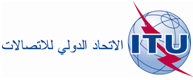 الجلسة العامةالوثيقة 24-A3 أكتوبر 2019الأصل: بالإنكليزيةالمقترحات المشتركة المقدمة من جماعة آسيا والمحيط الهادئ للاتصالاتالمقترحات المشتركة المقدمة من جماعة آسيا والمحيط الهادئ للاتصالاتمقترحات بشأن أعمال المؤتمرمقترحات بشأن أعمال المؤتمربنود جدول أعمال المؤتمر (WRC-19)البند الفرعي /المسألة الفرعية لجدول الأعمالنص بند جدول الأعمالرقم الإضافة للوثيقة 24:رقم المقترح: ACP/241.1النظر في منح توزيع لخدمة الهواة في الإقليم 1 في نطاق التردد MHz 54-50 وفقاً للقرار 658 (WRC-15)؛A1A1/12.1النظر في حدود القدرة في النطاق من أجل المحطات الأرضية العاملة في الخدمة المتنقلة الساتلية وخدمة الأرصاد الجوية الساتلية وخدمة استكشاف الأرض الساتلية في نطاقي التردد MHz 403-401 وMHz 400,05- 399,9، وفقاً للقرار 765 (WRC-15)؛A2A2/1 إلى 53.1النظر في إمكانية رفع التوزيع الثانوي لخدمة الأرصاد الجوية الساتلية (فضاء-أرض) وخدمة استكشاف الأرض الساتلية (فضاء-أرض) إلى وضع أولي وإمكانية منح توزيع أولي لخدمة استكشاف الأرض الساتلية (فضاء-أرض) في نطاق التردد MHz 470-460، وفقاً للقرار 766 (WRC-15)؛A3A3/14.1النظر في نتائج الدراسات طبقاً للقرار 557 (WRC-15) واستعراض القيود المذكورة في الملحق 7 من التذييل 30 (Rev.WRC-15) وتنقيحها إن استدعى الأمر، مع ضمان حماية التخصيصات الواردة في الخطة والقائمة وتطور الخدمة الإذاعية الساتلية (BSS) مستقبلاً ضمن الخطة والقائمة والشبكات القائمة والمخططة للخدمة الثابتة الساتلية (FSS)، وعدم فرض قيود إضافية عليها؛A4A4/1 إلى 145.1النظر في استخدام نطاقي التردد GHz 19,7-17,7 (فضاء-أرض) وGHz 29,5-27,5 (أرض-فضاء) في محطات أرضية متحركة تتواصل مع محطات فضائية مستقرة بالنسبة إلى الأرض في الخدمة الثابتة الساتلية، واتخاذ الإجراء المناسب، وفقاً للقرار 158 (WRC-15)؛A5A5/1 إلى 66.1النظر في وضع إطار تنظيمي فيما يخص الأنظمة الساتلية للخدمة الثابتة الساتلية غير المستقرة بالنسبة إلى الأرض التي يمكن أن تعمل في نطاقات التردد 39,5-37,5 GHz (فضاء-أرض) و42,5-39,5 GHz (فضاء-أرض) وGHz 50,2-47,2 (أرض-فضاء) وGHz 51,4-50,4 (أرض-فضاء)، وفقاً للقرار 159 (WRC-15)؛A6A6/1 إلى 37.1دراسة الاحتياجات من الطيف فيما يتعلق بالتتبع والتحكم والقياس عن بُعد في خدمة العمليات الفضائية من أجل السواتل غير المستقرة بالنسبة إلى الأرض ذات المهمات القصيرة المدة، بغية تقييم ملاءَمة التوزيعات الحالية لخدمة العمليات الفضائية، وإن استدعى الأمر، النظر في توزيعات جديدة، وفقاً للقرار 659 (WRC-15)؛A7A7/18.1النظر في الإجراءات التنظيمية الممكنة لدعم تحديث النظام العالمي للاستغاثة والسلامة في البحر (GMDSS) ودعم إدخال أنظمة ساتلية إضافية في النظام العالمي للاستغاثة والسلامة في البحر، وفقاً للقرار 359 (Rev.WRC-15)؛A8A8/1 إلى 59.1إلى النظر استناداً إلى نتائج دراسات قطاع الاتصالات الراديوية، فيما يلي:A99.11.9.1الإجراءات التنظيمية في إطار نطاق التردد MHz 162,05-156 فيما يتعلق بالأجهزة الراديوية البحرية المستقلة لحماية النظام العالمي للاستغاثة والسلامة في البحر (GMDSS) ونظام التعرف الأوتوماتي (AIS)، وفقاً للقرار 362 (WRC-15)؛A9-A1A9A1/1 إلى 39.12.9.1إدخال تعديلات على لوائح الراديو، بما في ذلك توزيعات جديدة للطيف للخدمة المتنقلة البحرية الساتلية (أرض-فضاء وفضاء-أرض) ويفضل أن يكون ذلك ضمن نطاقي التردد MHz 157,4375-156,0125 وMHz 162,0375-160,6125 في التذييل 18، لإتاحة المكوّنة الساتلية لأنظمة تبادل البيانات بالموجات المترية (VDES)، مع ضمان ألا تؤدي هذه المكوّنة في الوقت ذاته إلى تردّي المكوّنات الأرضية الحالية لنظام VDES، وعمليات الرسائل الخاصة بالتطبيق (ASM)، ونظام التعرف الأوتوماتي (AIS) وألا يفرض قيوداً إضافية على الخدمات القائمة في هذه النطاقات وفي نطاقات التردد المجاورة المشار إليها في الفقرتين د) وه‍) من "إذ يدرك" من القرار 360 (Rev.WRC-15)؛A9-A2A9A2/1 إلى 810.1النظر في الاحتياجات من الطيف والأحكام التنظيمية لإدخال واستخدام النظام العالمي للاستغاثة والسلامة في الطيران (GADSS)، وفقاً للقرار 426 (WRC-15)؛A10A10/1 إلى 711.1اتخاذ الإجراءات اللازمة، حسب الاقتضاء، لتيسير نطاقات ترددات منسقة عالمياً أو إقليمياً لدعم أنظمة الاتصالات الراديوية الخاصة بالسكك الحديدية بين القطار وجوانب مساره ضمن التوزيعات الحالية للخدمة المتنقلة، وفقاً للقرار 236 (WRC-15)؛A11A11/1 و212.1النظر إلى أقصى حد ممكن في نطاقات التردد المنسّقة الممكنة العالمية أو الإقليمية لتنفيذ أنظمة النقل الذكية (ITS) الآخذة في التطور في إطار التوزيعات الحالية للخدمة المتنقلة، وفقاً للقرار 237 (WRC-15)؛A12A12/1 إلى 513.1النظر في تحديد نطاقات تردد من أجل التطوير المستقبلي للاتصالات المتنقلة الدولية (IMT)، بما في ذلك إمكانية توزيع ترددات إضافية للخدمة المتنقلة على أساس أولي، وفقاً للقرار 238 (WRC-15)؛A1313.1GHz 27,5-24,25نطاق التردد GHz 27,5-24,25A13-A1A13A1/1 إلى 613.1GHz 33,4-31,8نطاق التردد GHz 33,4-31,8A13-A2A13A2/113.1GHz 43,5-37نطاق التردد GHz 40,5-37 وGHz 42,5-40,5 وGHz 43,5-42,5A13-A3A13A3/1 إلى 513.1GHz 47-45,5نطاق التردد GHz 47-45,5A13-A4A13A4/113.1GHz 47,2-47نطاق التردد GHz 47,2-47A13-A5A13A5/113.1GHz 71-66نطاق التردد GHz 71-66A13-A6A13A6/113.1القدرة المشعة الإجماليةمعالجة القدرة المشعة الإجماليةA13-A7A13A7/114.1النظر، على أساس دراسات قطاع الاتصالات الراديوية وفقاً للقرار 160 (WRC-15)، في التدابير التنظيمية المناسبة من أجل محطات المنصات عالية الارتفاع (HAPS)، ضمن التوزيعات الحالية للخدمة الثابتة؛A14A14/1 إلى 315.1النظر في تحديد نطاقات تردد لكي تستخدمها الإدارات من أجل التطبيقات للخدمتين البرية المتنقلة والثابتة العاملة في مدى التردد GHz 450-275 وفقاً للقرار 767 (WRC-15)؛A15A15/1 إلى 416.1النظر في المسائل المتصلة بأنظمة النفاذ اللاسلكي (WAS) بما فيها الشبكات المحلية الراديوية (RLAN) في نطاقات التردد بين MHz 5 150 وMHz 5 925، واتخاذ التدابير التنظيمية المناسبة، بما في ذلك توزيعات طيف إضافية للخدمة المتنقلة وفقاً للقرار 239 (WRC-15)؛A16A16/1 إلى 72فحص توصيات قطاع الاتصالات الراديوية المراجعة والمضمّنة بالإحالة في لوائح الراديو، والتي تقدمت بها جمعية الاتصالات الراديوية، وفقاً للقرار 28 (Rev.WRC-15)، والبت في ضرورة تحديث الإحالات ذات الصلة في لوائح الراديو، وفقاً للمبادئ الواردة في الملحق 1 بالقرار 27 (Rev.WRC-12)؛A17A17/1 إلى 64استعراض القرارات والتوصيات الصادرة عن المؤتمرات السابقة، وفقاً للقرار 95 (Rev.WRC-07)، للنظر في إمكانية مراجعتها أو استبدالها أو إلغائها؛A18A18/1 إلى 117النظر في أي تغييرات قد يلزم إجراؤها، وفي خيارات أخرى، تطبيقاً للقرار 86 (المراجَع في مراكش، (2002 لمؤتمر المندوبين المفوضين، بشأن "إجراءات النشر المسبق والتنسيق والتبليغ والتسجيل لتخصيصات التردد للشبكات الساتلية"، وفقاً للقرار 86 (Rev.WRC-07) تيسيراً للاستخدام الرشيد والفعال والاقتصادي للترددات الراديوية وأي مدارات مرتبطة بها، بما فيها مدار السواتل المستقرة بالنسبة للأرض؛A197Aالمسألة A - وضع تخصيصات التردد في الخدمة من أجل جميع الأنظمة غير المستقرة بالنسبة إلى الأرض، والنظر في نهج قائم على مراحل من أجل نشر الأنظمة غير المستقرة بالنسبة إلى الأرض في نطاقات تردد وخدمات محددةA19-A1A19A1/17Bالمسألة B - تطبيق قوس التنسيق في النطاق Ka، لتحديد متطلبات التنسيق بين الخدمة الثابتة الساتلية والخدمات الساتلية الأخرىA19-A2A19A2/17Cالمسألة C – مسائل تحقق توافق الآراء بشأنها في قطاع الاتصالات الراديوية وجرى تحديد أسلوب واحد لتناولهاA19-A3A19A3/1 إلى 207Dالمسألة D – تحديد الشبكات والأنظمة الساتلية التي يلزم التنسيق معها تحديداً بموجب الأرقام 12.9 و12A.9 و13.9 من لوائح الراديوA19-A4A19A4/1 إلى 47Eالمسألة E: القرار ذو الصلة بالتذييل 30B للوائح الراديوA19-A5A19A5/1 و27Fالمسألة F - تدابير لتسهيل إدخال تخصيصات جديدة في قائمة التذييل 30B للوائح الراديولا شيء7Gالمسألة G - تحديث الحالة المرجعية لشبكات الإقليمين 1 و3 بموجب التذييلين 30 و30A للوائح الراديو عند تحويل التخصيصات المسجلة مؤقتاً إلى تخصيصات مسجلة نهائياًلا شيء7Hالمسألة H – تعديلات في بنود بيانات التذييل 4 للوائح الراديو التي يلزم تقديمها بشأن الأنظمة الساتلية غير المستقرة بالنسبة إلى الأرضA19-A8A19A8/17Iالمسألة I – الإجراء التنظيمي المعدّل من أجل الأنظمة الساتلية غير المستقرة بالنسبة إلى الأرض في مهمات قصيرة الأجلA19-A9A19A9/1 إلى 107Jالمسألة J - حد كثافة تدفق القدرة في القسم 1 من الملحق 1 بالتذييل 30 من لوائح الراديولا شيء7Kالمسألة K - صعوبات بشأن عمليات تفحص الجزء B بموجب الفقرة 12.1.4 أو الفقرة 16.2.4 من التذييلين 30 و30A للوائح الراديو والفقرة 21.6 ج) من التذييل 30B للوائح الراديوA19-A11A19A10/1 إلى 58النظر في طلبات الإدارات التي ترغب في حذف الحواشي الخاصة ببلدانها أو حذف أسماء بلدانها من الحواشي إذا لم تعد مطلوبة، وفقاً للقرار 26 (Rev.WRC-07)، واتخاذ التدابير المناسبة بشأنها؛A20A20/1 و29النظر في تقرير مدير مكتب الاتصالات الراديوية وإقراره، وفقاً للمادة 7 من الاتفاقية:91.9بشأن أنشطة قطاع الاتصالات الراديوية منذ المؤتمر العالمي للاتصالات الراديوية لعام 2015؛91.1.9القرار 212 (Rev.WRC-15) - تنفيذ الاتصالات المتنقلة الدولية في نطاقَي التردد MHz 2 025-1 885 وMHz 2 200-2 110؛لا شيء92.1.9القرار 761 (WRC-15) - التوافق بين الاتصالات المتنقلة الدولية والخدمة الإذاعية الساتلية (الصوتية) في نطاق التردد MHz 1 492-1 452 في الإقليمين 1 و3؛لا شيء93.1.9القرار 157 (Rev.WRC-15) - دراسة المسائل التقنية والتشغيلية والأحكام التنظيمية المتعلقة بالأنظمة الجديدة للمدارات الساتلية غير المستقرة بالنسبة إلى الأرض في نطاقات التردد MHz 4 200-3 700 وMHz 4 800-4 500 وMHz 6 425-5 925 وMHz 7 025-6 725 الموزعة للخدمة الثابتة الساتلية؛A21-A3A21A3/1 إلى 394.1.9القرار 763 (WRC-15) - محطات مقامة على متن مركبات دون مدارية؛A21-A34A21A4/1 و295.1.9القرار 764 (WRC-15) - النظر في الآثار التقنية والتنظيمية للإحالة إلى التوصيتين ITU-R M.1638-1 وITU-R M.1849-1 في الرقمين 447F.5 و450A.5 من لوائح الراديو؛A21-A5A21A5/1 إلى 396.1.9المسألة (1 في ملحق القرار 958 (WRC-15) - دراسات بشأن الإرسال اللاسلكي للطاقة (WPT) للمركبات الكهربائية: أ) لتقييم أثر الإرسال اللاسلكي للطاقة (WPT) للمركبات الكهربائية على خدمات الاتصالات الراديوية؛ ب) لدراسة مديات الترددات المنسقة المناسبة التي من شأنها تقليل أثر الإرسال اللاسلكي للطاقة (WPT) للمركبات الكهربائية على خدمات الاتصالات الراديوية. وينبغي أن تراعي هذه الدراسات أن اللجنة الكهرتقنية الدولية (IEC) والمنظمة الدولية للتوحيد القياسي (ISO) وجمعية مهندسي السيارات (SAE) هي حالياً قيد الموافقة على معايير دولية تتعلق بالتنسيق العالمي والإقليمي لتكنولوجيات WPT للمركبات الكهربائية؛A21-A6A21A6/1 و297.1.9المسألة (2 في ملحق القرار 958 (WRC-15) - دراسات لبحث: أ) مدى الحاجة إلى تدابير إضافية ممكنة لتقتصر إرسالات الوصلة الصاعدة للمطاريف على تلك المطاريف المرخص لها طبقاً للرقم 1.18؛ ب) الأساليب الممكنة التي ستساعد الإدارات في إدارة التشغيل غير المرخص به لمطاريف المحطات الأرضية المنشورة ضمن أراضيها، لتكون بمثابة أداة يُسترشد بها في برنامجها الوطني لإدارة الطيف، طبقاً للقرار ITU-R 64 (RA-15)؛A21-A7A21A7/1 إلى 398.1.9المسألة (3 في ملحق القرار 958 (WRC-15) - إجراء دراسات بشأن الجوانب التقنية والتشغيلية للشبكات والأنظمة الراديوية والاحتياجات من الطيف بما في ذلك إمكانية تنسيق استخدام الطيف لدعم تنفيذ البنية التحتية للاتصالات ضيقة النطاق وعريضة النطاق من آلة إلى آلة، بغية وضع التوصيات والتقارير و/أو الكتيبات، حسب الاقتضاء، واتخاذ الإجراءات اللازمة في نطاق عمل قطاع الاتصالات الراديوية؛A21-A8A21A8/1 
إلى 399.1.9القرار 162 (WRC-15) - دراسات متعلقة بالاحتياجات من الطيف وإمكانية توزيع نطاق التردد 52,4-51,4 GHz للخدمة الثابتة الساتلية (أرض-فضاء)؛A21-A9A21A9/1 إلى 993.9بشأن اتخاذ إجراء استجابة للقرار 80 (Rev.WRC-07)؛لا شيء10تقديم توصيات إلى المجلس بالبنود التي يلزم إدراجها في جدول أعمال المؤتمر العالمي المقبل للاتصالات الراديوية وإبداء وجهة نظره في جدول الأعمال التمهيدي للمؤتمر اللاحق وفي بنود أخرى يمكن إدراجها في جداول الأعمال للمؤتمرات المقبلة، وفقاً للمادة 7 من الاتفاقية،A2410البنود الدائمة في جدول الأعمالA24-A1A24A1/1 إلى 910بند جديد في جدول الأعمال خاص بالنظام العالمي للسلامة والاستغاثة في البحر (GMDSS)A24-A2A24A2/1 و210بند جديد في جدول الأعمال خاص بالاتصالات المتنقلة الدولية (IMT)A24-A3A24A3/1 و210بند جديد في جدول الأعمال خاص بالمحطات القاعدة عالية الارتفاع للاتصالات المتنقلة الدولية (HIBS)A24-A4A24A4/1 و210بند جديد في جدول الأعمال خاص بنطاقات الموجات المترية (VHF) البحريةA24-A5A24A5/1 و210بند جديد في جدول الأعمال خاص بالموجات المترية (VHF) القائمة على التكنولوجيا الفضائيةA24-A6A24A6/1 و210بند جديد في جدول الأعمال خاص بالمركبة دون المداريةA24-A7A24A7/1 و2نص البند في جدول الأعمالرقم الإضافةرقم المقترح: ACP/24AFGAUSBGDBTNBRUCBGCHNKREFJIINDINSIRNJKIRKORLAOMLAMLDMHLFSMMNGBRMNRUNPLNZLPAKPLWPNGPHLSMOSNGSLMCLNTHATONTUVVUTVTNالمجموع1.1A1A1/1-YYY----YYYYYY-YYYY-Y-YYYY--Y----192.1A2A2/1 إلى 2YYYY-YY-YYY-YY-YYY-YY--YYY--YYY--222.1A2A2/3 إلى 5YYYY-YY-YYYYYY-YYY-YY--YYY--YYY--233.1A3A3/1Y--Y--Y-YYY-YY--Y---Y---Y---YYY--134.1A4A4/1 إلى 14YYYY-YYY-YYYYY-YYYY-YY-YY---YYY--235.1A5A5/1 إلى 4YYYYYYY-YYYY-Y-YYYYY--YYY--YYYY--245.1A5A5/5YYYY--Y--YYY-Y--YYYY--YYY--YYYY--205.1A5A5/6YYYYYYY-YYYY-Y-YYYYY--YYY--YYYY--246.1A6A6/1YY-Y-YYYYYYYYY-YYY-YY-YYY--YYYYYY266.1A6A6/2YY-Y-YYY-YYYYY--YY-YY-YYY--YYYYYY246.1A6A6/3YY-Y-YYYYYYYYY-YYY-YY-Y-Y--YYYYYY257.1A7A7/1Y-Y------YY-YY--Y---Y---Y--YY-Y-Y138.1A8A8/1 إلى 4-YYY-YY--YYYYY-YYY-YY-YYYY-YYY--Y238.1A8A8/5-Y-Y-YY--YYYYY-YYY-YY-YYYY-YYY--Y221.9.1A9-A1A9-A1/1 إلى 3-YY--YY--YYYYY-YYY-YY-YYYY--YY--Y212.9.1A9-A2A9-A2/1 إلى 8-YY--YY--YYYYY-YYY-YY-YYYY-YYY---2110.1A10A10/1 إلى 7-YYY--Y-YYYYYY-YYY-YYYYYYY--YY--Y2311.1A11A11/1Y-YY-YY--YYYY-Y-YYYYYY-YYY-YYYY--2311.1A11A11/2Y-YY-YY--YYYY-Y-YYYYYY-YYY-YYYY-Y2412.1A12A12/1 إلى 5Y-YYYYY-YYYYY--YYYYYYY-Y-Y-YYYY-Y2513.1A13-A1A13-A1/1YYYYYYY-YYYYYYYYYY-YYYYY--YYYYYYY2913.1A13-A1A13-A1/2 & 3YYYYYYY--YYYYYYYYY-YYYYY--YYYYYYY2813.1A13-A1A13-A1/4YYYYY-Y--YYYYYYYYY-YYYYY--YYYYYYY2713.1A13-A1A13-A1/5YYYYYYY-YYYYYYYYYY-YYYYY--YYYYYYY2813.1A13-A1A13-A1/6YYYYYYY--YYYYYYYYY-YYYYY--YYYYYYY2813.1A13-A2A13-A2/1YYYYYYY-YYYYYYYYYYYYYYYYYYYYYYYYY3213.1A13-A3A13-A3/1YYYYY-Y--YYYYYYYYYYYYYY---YYYYYYY2713.1A13-A3A13-A3/2 إلى 4YYYYY-Y--YYYYYYYYYYYYYY---YYYYYYY2713.1A13-A3A13-A3/5YYYYYYY--YYYYYYYYYYYYYY---YYYYYYY2813.1A13-A4A13-A4/1YYYYYYY-YYY-YY--YYYYYYYYYYY-YYYY-2713.1A13-A5A13-A5/1YYYYYYY-YYYYYY--YYYYYYYYYYY-YYYY-2813.1A13-A6A13-A6/1YYY-YYY--Y-YY--YYY-YYY---YY-YYYY-2113.1A13-A7A13-A7/1YYYY-YY--YYY-Y-YYY-YYYYYYY--Y--YY2314.1A14A14/1 إلى 3Y--YYYY-YYYYYY-YYYYYY-YYYYYYYYYYY2815.1A15A15/1 إلى 4YY-Y-YY---YYY--YYY-YYYYYYY--YYY--2116.1A16A16/1 إلى 2YYYYYYYY-YYYYY-YYYYYY-YYYY-YYYYY-2816.1A16A16/3Y-YYYYYY-YYYYY-YYYYYY-Y-YY-YYYYY-2616.1A16A16/4 إلى 5Y-YYYYYY-YYYYY-YYYYYY-Y-YY-YYYYY-2616.1A16A16/6 إلى 7YYYYYYYY-YYYYY-YYYYYY-YYYY-YYYYY-282A17A17/1 إلى 3YY-Y-YY---YYYY-YYY--YYYYYY--Y-Y--202A17A17/4 إلى 6YY-Y-YY---YYYY--YY--YYYYYY--Y-Y--194A18A18/1 إلى 11YY-Y-YY---YYYY--YYY-YYYYYY--Y-Y--207A197 (A)A19-A1A19-A1/1Y-----Y--YYYYY-YYY--Y--Y----YYY-Y167 (B)A19-A2A19-A2/1YY-Y-YY-YYYYYY-YYYY-YY-YYY-YYYY-Y257 (C)A19-A3A19-A3/1 إلى 20YY-Y-YY-YYYYYY-YYYY-YY-YYY-YYYY-Y257 (D)A19-A4A19-A4/1 إلى 4YY-Y-YY-YYYYYY-YYY--YY--YY-YYYY-Y237 (E)A19-A5A19-A5/1 & 2Y--Y-YY--YYYYY-YYY---Y-Y-Y-YYYY-Y207 (F)A19-A6No PACP7 (G)A19-A7No PACP7 (H)A19-A8A19-A8/1YY-Y-YY-YYYYYY-YYYY----YYY-YYYY-Y237 (I)A19-A9A19-A9/1 إلى 10YY-Y-YY-YYYYYY-YYY----YYYY-YYYY-Y237 (J)A19-A10No PACP7 (K)A19-A11A19-A11/1 إلى 5YY-Y-YY--Y-YYY-YYYY--Y-YYY-YYYY-Y228A20A20/1 & 2YY-Y-YY--YYYY--YYYY--YYYYY--Y-Y--201.9A211.1.9A21-A1No PACP2.1.9A21-A2No PACP3.1.9A21-A3A21-A3/1 إلى 3YYYY-YYYYYYYYY-YYYY-YYYYYY--YYY-Y274.1.9A21-A4A21-A4/1 & 2YY-Y-YY-YYYYYY-YYYY--YYYYY--YYY--235.1.9A21-A5A21-A5/1 إلى 3YY-YYYY--YYYY---YY--YYYYYY--Y-Y--206.1.9A21-A6A21-A6/1 & 2YY-Y-YY---YYYY-YYYYYYYYYYY--YYY--237.1.9A21-A7A21-A7/1 إلى 3YY-Y-YY--YYYY--YYY-YYYYYYYYYYYYY-258.1.9A21-A8A21-A8/1 إلى 3YYYY-YY-YYYYYY-YYYYYYYYYYY-YYYY-Y289.1.9A21-A9A21-A9/1 إلى 9YYYY-YY-YYY-YY--YY-YYY-YY---YYY--213.9A23No PACP10A2410A24-A1A24-A1/1 إلى 2YY-Y-YY--YYY-Y-YYYY--YYYYY-YY-Y--2110A24-A1A24-A1/3YY-Y--Y--YYY-Y-YYYY--YYYYY-YY-Y--2010A24-A1A24-A1/4YY-Y-YY--Y-Y-Y-YYYY--YYYYY-YY-Y--1910A24-A1A24-A1/5YY-Y-YY--YYY-Y-YYYY--YYYYY-YY-Y--2110A24-A1A24-A1/6 إلى 7YY-Y--Y--YYY-Y-YYYY--YYYYY-YY-Y--2010A24-A1A24-A1/8 إلى 9YY-Y-YY--YYY-Y-YYYY--YYYYY-YY-Y--2110A24-A2A24-A2/1 & 2-Y-Y-YY--YYY-Y--YYY-YYYYYY-YYY---2010A24-A3A24-A3/1 & 2Y--YYYY--YY---Y-YY--YYYYY--YYYY-Y2010A24-A4A24-A4/1 & 2Y---Y-Y--Y-Y----YYY--YYYYY--YYY--1610A24-A5A24-A5/1 & 2-Y-Y-YY--YYY-Y--YY--Y-YYYY-YYY---1810A24-A6A24-A6/1 & 2YY-YY-Y-YY-Y-Y--YY--Y-YYYY-YY-Y--1910A24-A7A24-A7/1 & 2YY-Y-YY--Y-Y----YY----YYYY--YYY--16فريق إدارة المجموعة التحضيرية للمؤتمر لعام 2019 (APG-19)فريق إدارة المجموعة التحضيرية للمؤتمر لعام 2019 (APG-19)فريق إدارة المجموعة التحضيرية للمؤتمر لعام 2019 (APG-19)فريق إدارة المجموعة التحضيرية للمؤتمر لعام 2019 (APG-19)التسميةالاسمالصورةالبريد الإلكترونيرئيس المجموعة التحضيرية للمؤتمر لعام 2019 (APG-19)الدكتور/ كيو-جن وي(جمهورية كوريا)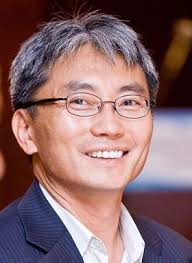 kjwee56@rapa.or.krالقائم بأعمال نائب رئيس المجموعة التحضيرية للمؤتمر لعام 2019 (APG-19)السيد/ كريستوفر هوز (أستراليا)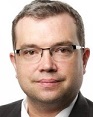 Christopher.Hose@acma.gov.au القائم بأعمال نائب رئيس المجموعة التحضيرية للمؤتمر لعام 2019 (APG-19)السيدة/ جو كير(جمهورية الصين الشعبية)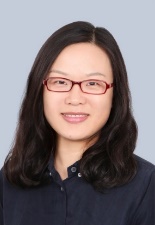 zhukeer@miit.gov.cn رئيس لجنة الصياغة بالمجموعة التحضيرية للمؤتمر لعام 2019 (APG-19)الدكتور/ تومي تشي(نيوزيلندا)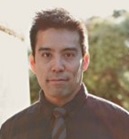 Tommy.Chee@mbie.govt.nzالمستشار الأول الخاص للمجموعة التحضيرية للمؤتمر السيد/ كافوس أراسته (جمهورية إيران الإسلامية)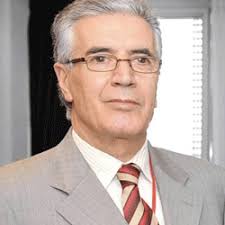 kavouss.arasteh@gmail.comفرقة العمل 1: الخدمات البرية المتنقلة والثابتة (البنود 11.1 و12.1 و14.1 و15.1 من جدول الأعمال)فرقة العمل 1: الخدمات البرية المتنقلة والثابتة (البنود 11.1 و12.1 و14.1 و15.1 من جدول الأعمال)فرقة العمل 1: الخدمات البرية المتنقلة والثابتة (البنود 11.1 و12.1 و14.1 و15.1 من جدول الأعمال)فرقة العمل 1: الخدمات البرية المتنقلة والثابتة (البنود 11.1 و12.1 و14.1 و15.1 من جدول الأعمال)التسميةالاسمالصورةالبريد الإلكترونيرئيس فرقة العمل 1السيد/ جيا هوانغ(جمهورية الصين الشعبية)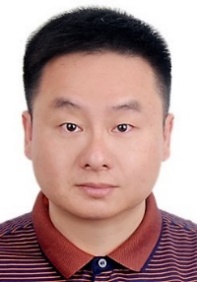 ferrero.huang@srrc.org.cnمنسق البند 11.1 من جدول الأعمالمنسق البند 11.1 من جدول الأعمال (القائم بالأعمال)السيد/ ليو بين(جمهورية الصين الشعبية)السيد/ بو جيانغ(جمهورية الصين الشعبية)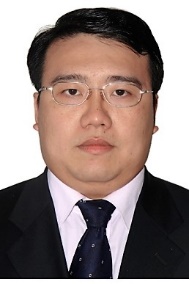 liubin@srrc.org.cn18501053358@163.com منسق البند 12.1 من جدول الأعمالالسيد/ هيروهيتو ماروباشي(اليابان)h.marubashi@soumu.go.jp منسق البند 14.1 من جدول الأعمالالسيد/ دونغ جو(جمهورية الصين الشعبية)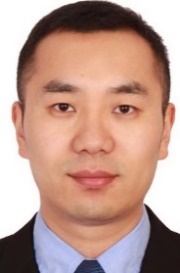 zhou.dong1@zte.com.cn منسق البند 15.1 من جدول الأعمالالسيد/ سوم تشين سين(اليابان)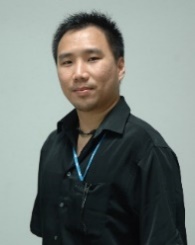 sum@wi-sun.orgفرقة العمل 2: تطبيقات النطاق العريض في الخدمة المتنقلة (البنود 13.1 و16.1 و1.9 (المسائل 1.1.9 و5.1.9 و8.1.9) من جدول الأعمال)فرقة العمل 2: تطبيقات النطاق العريض في الخدمة المتنقلة (البنود 13.1 و16.1 و1.9 (المسائل 1.1.9 و5.1.9 و8.1.9) من جدول الأعمال)فرقة العمل 2: تطبيقات النطاق العريض في الخدمة المتنقلة (البنود 13.1 و16.1 و1.9 (المسائل 1.1.9 و5.1.9 و8.1.9) من جدول الأعمال)فرقة العمل 2: تطبيقات النطاق العريض في الخدمة المتنقلة (البنود 13.1 و16.1 و1.9 (المسائل 1.1.9 و5.1.9 و8.1.9) من جدول الأعمال)التسميةالاسمالصورةالبريد الإلكترونيرئيس فرقة العمل 2الدكتور/ جايوو ليم(جمهورية كوريا)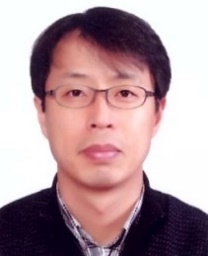 jmlim@korea.kr منسق البند 13.1 من جدول الأعمالالدكتور/ هيرويوكي أتاراشي(اليابان)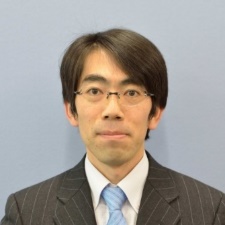 hiroyuki.atarashi.yt@nttdocomo.com منسق البند 16.1 من جدول الأعمال (المسألة 5.1.9)الدكتور/ فانغ جي تشينغ(جمهورية الصين الشعبية)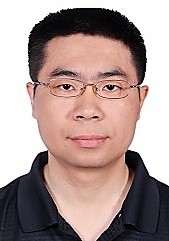 jchfang@163.com منسق البند 1.9 من جدول الأعمال (المسألة 1.1.9)الدكتور/ عظيم فرد(جمهورية إيران الإسلامية)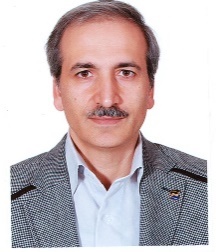  azimfard@cra.ir منسق البند 1.9 من جدول الأعمال (المسألة 8.1.9)السيد/ فييرزا باساريبو(إندونيسيا)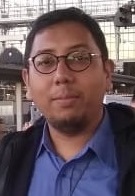 fierza@postel.go.id فرقة العمل 3: الخدمات الساتلية (البنود 4.1 و5.1 و6.1 و7 و1.9 (المسائل 2.1.9 و3.1.9 و9.1.9) و3.9 من جدول الأعمال)فرقة العمل 3: الخدمات الساتلية (البنود 4.1 و5.1 و6.1 و7 و1.9 (المسائل 2.1.9 و3.1.9 و9.1.9) و3.9 من جدول الأعمال)فرقة العمل 3: الخدمات الساتلية (البنود 4.1 و5.1 و6.1 و7 و1.9 (المسائل 2.1.9 و3.1.9 و9.1.9) و3.9 من جدول الأعمال)فرقة العمل 3: الخدمات الساتلية (البنود 4.1 و5.1 و6.1 و7 و1.9 (المسائل 2.1.9 و3.1.9 و9.1.9) و3.9 من جدول الأعمال)التسميةالاسمالصورةالبريد الإلكترونيرئيس فرقة العمل 3السيد/ مونيو آبي(اليابان)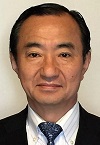 Abe.Muneo@cj.MitsubishiElectric.co.jpمنسق البند 4.1 من جدول الأعمالالسيد/ ميديتومو سوتيارجوكو(إندونيسيا)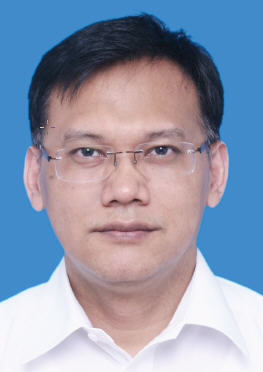 Meiditomo.sutyarjoko@bri.co.idمنسق البند 5.1 من جدول الأعمالالسيد/ نوريوكي إينوي(اليابان)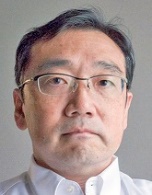 ni-inoue@kddi.comمنسق البند 6.1 من جدول الأعمالالسيد/ ديف كرشو(نيوزيلندا)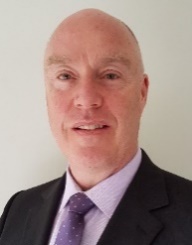 dave.kershaw@dkconsulting.co.nzمنسقو البند 7 من جدول الأعمال(المسائل: C1 وC2 وC3 وC6 وC7 وE وF وK وM): السيد/ فانغ نيوجين فوونغ (فيتنام)(المسائل: B وC4 وG وJ):السيدة/ غيثا ريمي فينسنت(ماليزيا) (المسائل: A وC5 وD وH وI وL):السيد/ إيراج مكرمي(جمهورية إيران الإسلامية) 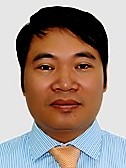 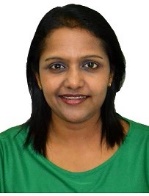 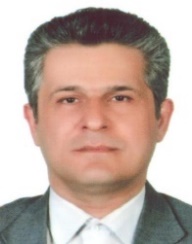 phuongpn@rfd.gov.vngeetha@measat.comiraj.mokarrami@cra.irمنسق البند 1.9 من جدول الأعمال (المسألة 2.1.9)الدكتور/ داي-صب أوه(جمهورية كوريا)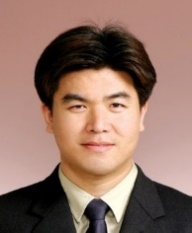 trap@etri.re.krمنسق البند 1.9 من جدول الأعمال (المسألة 3.1.9)السيدة/ تشينغ فينهونغ(جمهورية الصين الشعبية)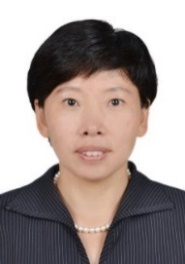 chengfenhong@chinasatcom.comمنسق البند 1.9 من جدول الأعمال (المسألة 9.1.9)السيدة/ تشينغ فينهونغ(جمهورية الصين الشعبية)chengfenhong@chinasatcom.comمنسق البند 3.9 من جدول الأعمالالسيدة/ غيثا ريمي فينسنت(ماليزيا)geetha@measat.comفرقة العمل 4: الخدمات العلمية (البنود 2.1 و3.1 و7.1 من جدول الأعمال)فرقة العمل 4: الخدمات العلمية (البنود 2.1 و3.1 و7.1 من جدول الأعمال)فرقة العمل 4: الخدمات العلمية (البنود 2.1 و3.1 و7.1 من جدول الأعمال)فرقة العمل 4: الخدمات العلمية (البنود 2.1 و3.1 و7.1 من جدول الأعمال)التسميةالاسمالصورةالبريد الإلكترونيرئيس فرقة العمل 4الدكتور/ أجمدجي و. سويويتو(إندونيسيا)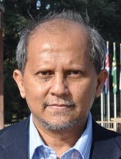 atmadji@rfd-tech.comمنسق البند 2.1 من جدول الأعمالالسيد/ شياودونغ وانغ(جمهورية الصين الشعبية)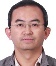 wxd@srrc.org.cnمنسق البند 3.1 من جدول الأعمالالسيدة/ آماليا يونيتاساري(إندونيسيا)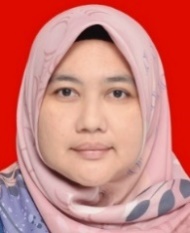 amalia@postel.go.idمنسق البند 7.1 من جدول الأعمال السيد/ نغوين هوي كوونغ(فيتنام)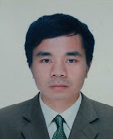 cuongnh@rfd.gov.vnفرقة العمل 5: الخدمة البحرية وخدمة الطيران وخدمة الهواة (البنود 1.1 و8.1 و9.1 و10.1 و1.9 (المسألة 4.1.9) من جدول الأعمال)فرقة العمل 5: الخدمة البحرية وخدمة الطيران وخدمة الهواة (البنود 1.1 و8.1 و9.1 و10.1 و1.9 (المسألة 4.1.9) من جدول الأعمال)فرقة العمل 5: الخدمة البحرية وخدمة الطيران وخدمة الهواة (البنود 1.1 و8.1 و9.1 و10.1 و1.9 (المسألة 4.1.9) من جدول الأعمال)فرقة العمل 5: الخدمة البحرية وخدمة الطيران وخدمة الهواة (البنود 1.1 و8.1 و9.1 و10.1 و1.9 (المسألة 4.1.9) من جدول الأعمال)التسميةالاسمالصورةالبريد الإلكترونيرئيس فرقة العمل 5السيد/ بوي ها لونغ(فيتنام)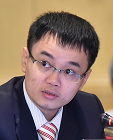 longbh@rfd.gov.vn منسق البند 1.1 من جدول الأعمالالسيد/ ديل هيوز (أستراليا)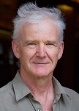 dalevk1dsh@gmail.com منسقا البند 8.1 من جدول الأعمالالدكتور/ بيونغوك كيم(جمهورية كوريا)السيدة/ جي شيا (جمهورية الصين الشعبية)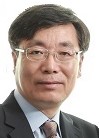 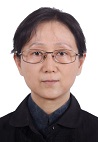 kimbo60@hanmail.netgexia@bsnc.com.cnمنسق البند 1.9.1 من جدول الأعمالالسيد/ ليو فالونغ(جمهورية الصين الشعبية)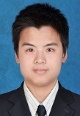 ctticliufalong@163.com منسق البند 2.9.1 من جدول الأعمالالسيد/ يوشيو مياديرا (اليابان)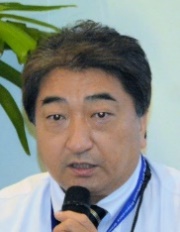 miyadera.yoshio@jrc.co.jp منسق البند 10.1 من جدول الأعمالالسيد/سونغتشول تشاي(جمهورية كوريا)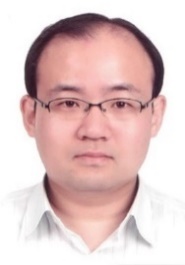 scchae@korea.krمنسق البند 1.9 من جدول الأعمال (المسألة 4.1.9)السيد/ يوشيستيرا برايوغا (إندونيسيا)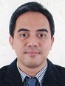 yudhistira.prayoga@postel.go.id فرقة العمل 6: مسائل عامة (البنود 2 و4 و8 و1.9 (المسألتان 6.1.9 و7.1.9) و10 من جدول الأعمال)فرقة العمل 6: مسائل عامة (البنود 2 و4 و8 و1.9 (المسألتان 6.1.9 و7.1.9) و10 من جدول الأعمال)فرقة العمل 6: مسائل عامة (البنود 2 و4 و8 و1.9 (المسألتان 6.1.9 و7.1.9) و10 من جدول الأعمال)فرقة العمل 6: مسائل عامة (البنود 2 و4 و8 و1.9 (المسألتان 6.1.9 و7.1.9) و10 من جدول الأعمال)التسميةالاسمالصورةالبريد الإلكترونيرئيس فرقة العمل 6السيد/ طاغي شفيع(جمهورية إيران الإسلامية)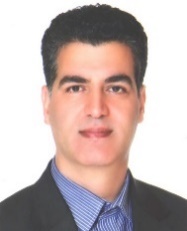 shafiee@cra.irمنسق البند 2 من جدول الأعمالالسيدة/ كيكو موري(اليابان)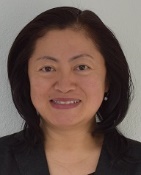 keikom@wcore.comمنسق البند 4 من جدول الأعمالالسيدة/ كيكو موري(اليابان)keikom@wcore.comمنسق البند 8 من جدول الأعمال السيد/ نيل ميني(أستراليا)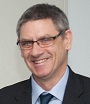 neil.j.meaney@boeing.comمنسق البند 1.9 من جدول الأعمال (المسألة 6.1.9)السيد/ ساتوشي كوباياشي(اليابان)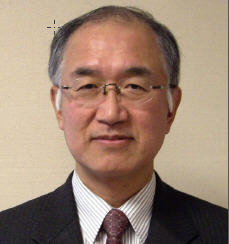 s-koba@suite.plala.or.jpمنسق البند 1.9 من جدول الأعمال (المسألة 7.1.9)السيدة/ زنغ فانشنغ(جمهورية الصين الشعبية)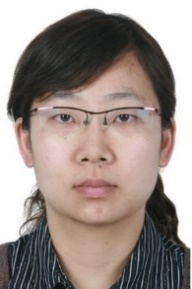 zengfs@srrc.org.cnمنسقو البند 10 من جدول الأعمال البنود الدائمة في جدول الأعمال:السيد/ طاغي شفيع(جمهورية إيران الإسلامية)الاتصالات المتنقلة الدولية والمحطات القاعدة عالية الارتفاع للاتصالات المتنقلة الدولية (HIBS):السيدة/ ليو بويا (جمهورية الصين الشعبية)أخرى:السيدة/ قيان سون(جمهورية الصين الشعبية)السيد/ بول برفورد(أستراليا)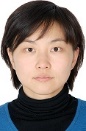 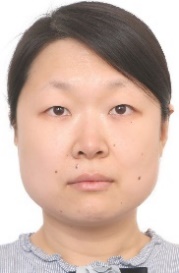 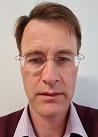 shafiee@cra.irlvboya@huawei.com sun_qian_cast@sina.compzburford@gmail.com 